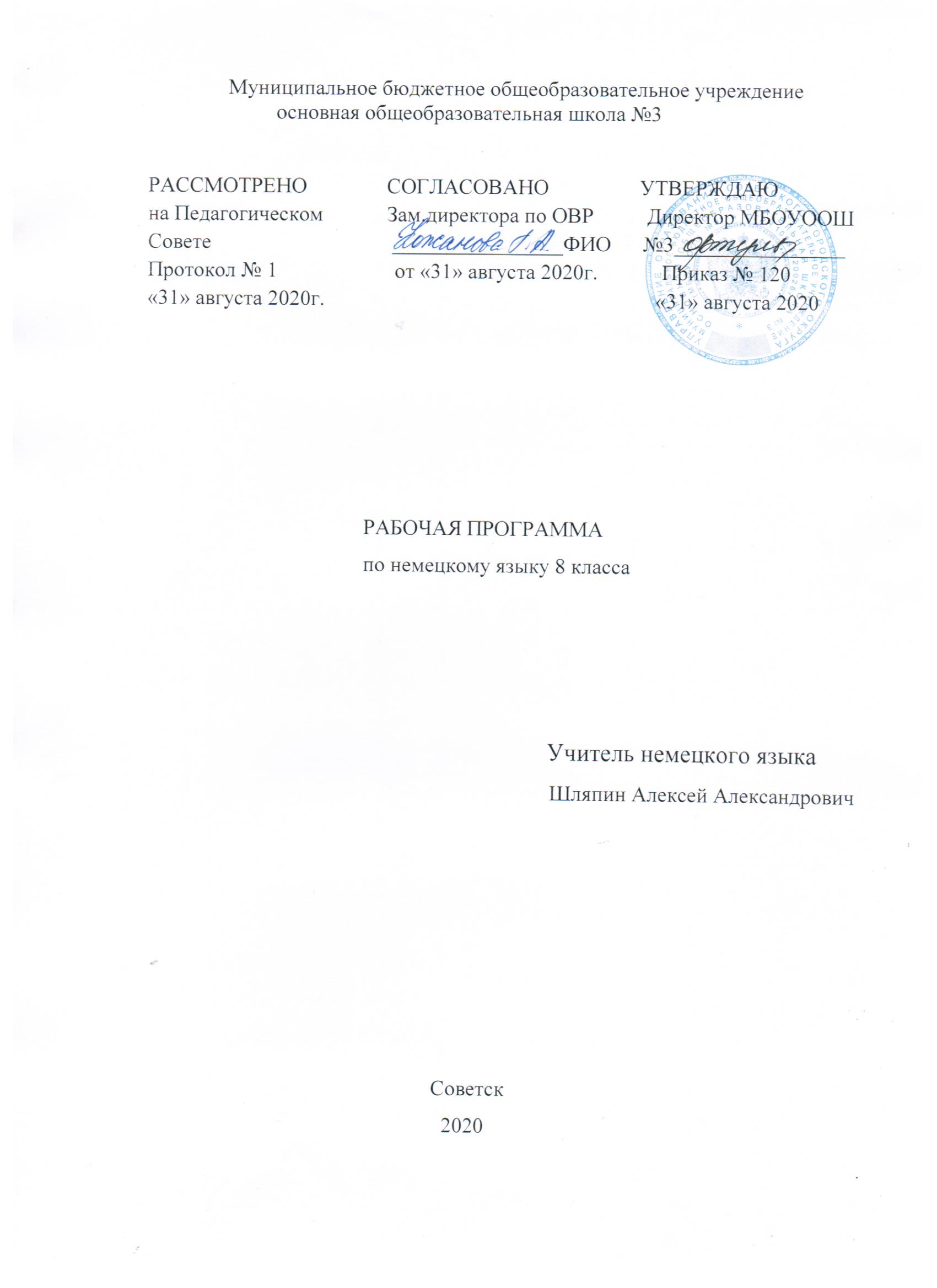             Содержание программы            1. Планируемые результаты _____________________________3               2. Содержание учебного процесса ________________________6      3. Тематическое планирование   _______                                      8           4.Внутрипредметный модуль     ________________________     131.Планируемые результатыДанная рабочая программа по немецкому языку для 8 класса составлена в соответствии с Федеральным государственным образовательным стандартом основного общего образования( утвержден приказом Минобрнауки РФ от 17.12.2010 № 1897), основной образовательной программой основного общего образования МБОУ « Пригородная СШ на основе рабочей программы :Немецкий язык. Рабочие программы. Предметная линия учебников И.Л. Бим 5-9 классы М.: Просвещение, 2011 год с учетом учебного плана МБОУ « Пригородная СШ». Для реализации рабочей программы используется следующий учебно- методический комплекс:-1.Учебник Немецкий язык 8 класс, учебник для общеобразовательных организаций И.Л. Бим , Л.В. Садомова М.: Просвещение, 2016г.-2 Книга для учителя И.Л.Бим, М.: Просвещение, 2016 г-3Немецкий язык. Сборник упражнений 5-9 классы И.Л. Бим М.: Просвещение, 2012 г.Целью обучения предмета «Немецкий язык» 8 классе являются:-формирование коммуникативной компетенции в 4 х видах речевой деятельности: в чтении, аудировании, говорении, письме;- формирование у учащихся социальных умений с использованием немецкого языка, укрепление мотивации в изучении языка.Основными задачами обучения предмета «Немецкий язык» в 8 классе являются:закрепить умения решать уже известные коммуникативные задачи, а также новые в русле говорения;соблюдать речевой этикет при непосредственном общении;-закрепить словарный запас, приобретенный ранее и овладеть новым;-более сознательно грамматически оформлять свою речь в ходе решения коммуникативных задач, оперируя всеми основными типами немецкого простого предложения: утверждением, вопросом, возражением, восклицанием.Цели и задачи обучения предмету «Немецкий язык» в 8 классе соответствуют следующимпланируемым результатам.Личностные результаты:1.Воспитание гражданственности, патриотизма, уважения к правам, свободам и обязанностям человека.2. Воспитание нравственных чувств и этического сознания.3. Воспитание уважения к культуре народов стран изучаемого языка.4. Воспитание ценностного отношения к прекрасном , формирование представлений об эстетических идеалах и ценностях, воспитание трудолюбия, творческого отношения к учению.Метапредметные результаты:-воспитание российской гражданской идентичности , любви и уважения к Отечеству , чувство гордости за свою Родину, прошлое и настоящее многонационального народа России;-осознание своей этнической принадлежности , знание истории культуры, языка своего народа, своего края;-развитие умения взаимодействовать с окружающими, выполняя разные роли в пределах речевых потребностей и возможностей школьника;-развитие коммуникативных способностей школьника;-умение выбирать языковые и речевые средства для успешного решения коммуникативной задачи, расширение общего лингвистического кругозора школьника;-развитие познавательной, эмоциональной и волевой сфер школьника;-формирование мотивации к изучению иностранного языка;-овладение умениями координированной работы с разными компонентами учебно-методического комплекса(учебником, аудиодиском);-развитие исследовательских учебных действий, включая навыки работы с информацией;-поиск и выделение нужной информации, обобщение и фиксация информации;-развитие смыслового чтения, включая умение определять тему, прогнозировать содержание текста по заголовку, по ключевым словам, выделять основную мысль, главные факты, опуская второстепенные, устанавливать логическую последовательность основных фактов;-осуществление регулятивных действий самонаблюдения, самоконтроля, самооценки в процессе коммуникативной деятельности на иностранном языке.Предметные результаты :в процессе овладения познавательным аспектом ученик научится:владеть немецким языком как средством общения, включающие речевую компетенцию в следующих видах речевой деятельности:в говорении:-уметь начинать, вести/ поддерживать и заканчивать различные виды диалогов в стандартных ситуациях общения, соблюдая нормы речевого этикета, при необходимости переспрашивая, уточняя.- уметь расспрашивать собеседника и отвечать на его вопросы, высказывая свое мнение, просьбу, отвечать на предложение собеседника согласием_ отказом, опираясь на изученную тематику и усвоенный лексико- грамматический материал.Ученик получит возможность научиться:-участвовать в полилоге, свободной беседе, обсуждении;-рассказывать о себе, своей семье, друзьях, своих интересах и планах на будущее;сообщать краткие сведения о своем городе, о своей стране и странах изучаемого языка;-описывать события, явления, передавать основное содержание, основную мысль прочитанного или услышанного, выражать свое отношение к прочитанному или услышанному, давать краткую характеристику персонажей.-.В аудировании ученик научится: воспринимать на слух и понимать основное содержание кратких, несложных аутентичных, аудио- и видео текстов ( прогноз погоды, объявления на вокзале и др.), уметь выделять для себя важную информацию и при необходимости письменно фиксировать ее;- воспринимать на слух и понимать основное содержание несложных аутентичных текстов, относящихся к разны м коммуникативным типам речи( описание/сообщение/рассказ).-Ученик получит возможность научиться:-понимать на слух разные типы текстов, соответствующие возрасту и интересам учащихся (краткие диалоги, описания, стихотворения, песни);использовать контекстуальную и языковую догадку;-не обращать внимания на незнакомые слова, не мешающие понимать основное содержание текста.В чтении научится:-читать аутентичные тексты разных жанров и стилей, преимущественно с пониманием основного содержания ;- чтение несложных аутентичных текстов разных жанров с полным и точным пониманием и с использованием различных приемов смысловой переработки текста( языковой догадки, анализа, выборочного перевода).Ученик получит возможность научиться:читать и оценивать полученную информацию, выражать свое мнение;- читать тексты с выборочным пониманием нужной информации.-определять значения незнакомых слов;-читать и понимать содержание текста на уровне смысла и делать выводы из прочитанного.-в письме научится;-выполнять лексико- грамматические упражнения;-отвечать письменно на вопросы;- писать открытки- поздравления с праздником;-писать личные письма в рамках изучаемой тематики.-Ученик получит возможность научиться:-заполнять анкеты, сообщать краткие сведения о себе;-в личных письмах запрашивать интересующую информацию;-составлять план тезисов устного или письменного сообщения; кратко излагать результаты проектной деятельности.2.Содержание учебного процессаSchon war es im Sommer.Хорошо было летом!Развитие лексических и грамматических навыков и умений. Хобби. Мои летние каникулы. Молодежные турбазы. Площадки для кемпинга. Письма из лета. Остров из сыра. Капитан Кюммелькорн и тигриная охота. Развитие навыков и умений аудирования. Развитие грамматических навыков и умений. Развитие грамматических навыков и умений. Развитие грамматических навыков и умений. Развитие грамматических навыков и умений. Встреча после каникул. Встреча после каникул. Любимые места отдыха. Любимые места отдыха. Письмо Андреа. Письмо Андреа. Неудачник. Немецкая литература. Немецкая литература. Систематизация и повторение языкового. и речевого материала §1. Проверочная работа по языковому и речевому материалу §1. Анализ проверочных работ, работа над ошибками.Aber jetzt schon langst wieder Schule.А сейчас – снова школа!Развитие лексических навыков и умений. Развитие лексических навыков и умений. Школьный табель. Система образования в ФРГ. Школа в Германии. Школа в Гкрмании. Эммануэль и школа. Эммануэль и школа. Вальдорфская школа. Вальдорфская школа. Школьный обмен. Школьный обмен. Развитие навыков и умений аудирования. «Летающая классная комната» Г.Фаллады. Развитие грамматических навыков и умений. Развитие грамматических навыков и умений. Развитие грамматических навыков и умений. Что нового в школе? Что нового в школе? Изучение иностранных языков. Изучение иностранных языков. Расписание уроков. Учись учится. Систематизация и повторение языкового и речевого материала §2. Систематизация и повторение языкового и речевого материала §2. Проверочная работа по языковому и речевому материалу §2. Анализ проверочных работ, работа над ошибками.Wir bereiten uns auf eine Deutschlandreise zu.Мы готовимся к путешествию по Германии.Развитие лексических навыков и умений. Развитие лексических навыков и умений. Продукты питания. В магазине. Продукты питания. В магазине. Подготовка к путешествию. Подготовка к путешествию. «В те далекие детские годы» Г.Фаллады. «В те далекие детские годы» Г.Фаллады. Искусство путешествовать. Искусство путешествовать. Анекдоты о путешествиях и путешественниках. Анекдоты о путешествиях и путешественниках. Развитие грамматических навыков и умений. Развитие грамматических навыков и умений. Развитие грамматических навыков и умений. Гости могут приезжать. Гости могут приезжать. Мы убираем квартиру. Мы убираем квартиру. Программа пребывания немецких гостей в России. Программа пребывания немецких гостей в России.В продуктовом магазине. Как правильно заполнять формуляр для выезда за границу. Систематизация и повторение языкового и речевого материала §3. Систематизация и повторение языкового и речевого материала §3. Проверочная работа по языковому и речевому материалу §3. Анализ проверочных работ, работа над ошибками.Eine Reise durch die BRD.Путешествие по Федеральной Республике Германии.У карты Германии. У карты Германии. Берлин. Берлин. Рождественская история. Рождественская история. Мюнхен. Мюнхен. Вдоль Рейна. Вдоль Рейна. На вокзале. На вокзале. Мы путешествуем. Мы путешествуем. Развитие навыков и умений аудирования. Развитие навыков и умений аудирования. Развитие грамматических навыков и умений. Развитие грамматических навыков и умений. Систематизация и повторение языкового и речевого материала § 4. Проверочная работа по языковому и речевому материалу § 4. Анализ проверочных работ, работа над ошибками.4. Внутрипредметный модуль по немецкому языку в 8 классе " Путешествие по грамматике и  немецкоязычным странам" (31 час)Тематическое планирование                                                                        3. Тематическое планирование                                                                        3. Тематическое планирование                                                                        3. Тематическое планирование№ урокаНаименование раздела, тема урокаКоличество часовКоличество часов       Раздел 1.                             « Хорошо было летом!»                             1 триместр1Хорошо было летом! Введение новой лексики по теме «Каникулы».112Места отдыха Германии. Лексические упражнения.113впмКаникулы на природе. Монологическая речь. Артикль114Чьё это хобби? Диалогическая речь..       «Вводная контрольная работа».115Мои летние каникулы. Работа с текстом116впмМолодёжные турбазы в Германии. Аудирование текста. Число имён существительных117На кемпингской площадке. Аудирование текста.118Чтение текстов с поиском информации.119впмОткрытки из отпуска. Аудирование песни «Каникулы». Склонение существительных1110Аудирование и чтение текста «Сырный остров».1111Аудирование и работа с текстом «Капитан Кюмелькорн и тигровая охота».1112впмУрок аудирования. Работа с тремя текстами. Управление предлогов.1113Грамматика. Это твёрдый орех? Повторение «Перфект», «Претеритум».1114Изучение «Плусквамперфекта».1115впмПридаточные предложения времени. Управление предлогов.1116Закрепление грамматики.1117Говорение серебро, а молчание золото. Но не в изучении иностранного языка. Диалог ребят во дворе.1118впмЧитаем  текст, диалог и дискутируем. Склонение прилагательных.1119Мы проверяем, что мы можем. Закрепление грамматики.1120Чтение письма Андреаса.1121впмОписание сюжетных картинок. Склонение прилагательных.1122Учить немецкий язык- знакомиться со страной и людьми.1123 Письмо немецкому другу/подруге.1124Контрольная работа1125Работа над ошибками.11           Раздел 2.                                                «А сейчас – снова школа!»26 впмИз истории школ. Введение новых слов и выражений по теме «Школа». Степени сравнения прилагательных.1127Система школьного образования Германии.  Работа с текстом « Школы в Германии».1128Чтение текста «Интегрированная общая школа. Каждый помогает каждому» беседа по тексту.1129впмЧтение текста «Свободная Вальдорфская школа: Учиться на практике». Классификация глаголов.1130Чтение текста «Школа Монтессори- каждый его собственный учитель».1131Чтение и работа с текстом «Эмануэль и школа».1132впмБеседа о школе и учителях. Монолог о работе в школе. Временные формы глагола.1133Чтение и работа с письмом «Паника перед школой».1134Повторение лексики по теме.1135Учишь что, то знаешь что!  Контрольная работа.1136впмРоссийские и немецкие школы в сравнении. Оценочная система в Германии. Временные формы глагола112 триместр37Беседа о Луизиных успехах.                                                                                                  1138впмБеседа о своих собственных успехах в учёбе. Сложносочиненное предложение.1139Школьный обмен. Распределение учащихся из Германии по российским семьям.1140Монолог о роли изучения иностранного языка.1141впмМы внимательно слушаем. Аудирование текстов и проверка их понимания. Сложноподчиненное предложение1142Аудирование отрывка из книги «Летающая классная комната» и проверка понимания.1143Граматика. Это твёрдый орех? Повторение будущего времени.1144впмПридаточные определительные предложения. Управление глаголов. Виды придаточных предложений.1145Развитие диалогической речи. Чтение и аудирование диалога «Перед занятиями». Обсуждение диал.1146А что нового в нашей школе? Ответы на вопросы. Диалог «На перемене».1147впмОбсуждение расписания немецких друзей. А какое наше расписание? Виды придаточных предложений.1148Мы проверяем, что мы уже знаем.1149Контрольная работа1150Работа над ошибками. Страноведение.11                           Раздел 3.      «Мы готовимся к путешествию по Германии»51впмПутешествие за границу начинается. Введение новых слов и выражений по теме «Путешествие». Федеративная республика Германия           1           152Подготовка к путешествию. Закрепление лексики по теме. Работа с картой Германии.1153Повторение темы «Одежда» « Мелочи».Что мы возьмём с собой в путешествие.1154впмМагазины и их отделы. Берлин и его достопримечательности.1155Диалог в магазине. Ключевые фразы.1156Повторение лексики по теме «Подготовка к путешествию».1157впмЧтение делает нас умными. Чтение текстов. Обмен мнениями. Обзор федеральных земель Германии.1158Из истории подготовки к путешествию. Отрывок из книги Ханса Фаллады « В то время у нас дома».1159Чтение текстов. Искусство неправильно и правильно путешествовать. Тест на понимание.1160впмАудирование шуточных текстов. Проверка на понимание. Обзор федеральных земель Германии.1161Грамматика. Это твёрдый орешек. Неопределённо-личное местоимение  «man» с модальными  гл.1162Определительные придаточные предложения.1163впмСклонение относительных местоимений. Обзор федеральных земель Германии.1164Перевод предложений с относительными местоимениям. Тест на понимание придаточных опр. пр.1165Развитие диалогической речи. Чтение и аудирование диалога «Гости могут приехать».1166впмСоставление программы пребывания немецкими друзьями. Австрия.1167Выражение мнения о программе пребывания.           Контрольная работа. 2.                                             11                                                                     3 триместр1168Мы проверяем, что мы уже умеем. Лексика «Одежда».   1169впмПокупка продуктов в магазине. Диалог с продавцом. Вена и ее достопримечательности70Работа над проектом. Составление собственного разговорника.                                         1171Страноведение. Заполнение анкеты для выезда за границу.1172впмЗнакомство с деньгами Германии. Швейцария.1173Из немецкой классики. Чтение, проверка понимания.1174Контрольная работа.1175Работа над ошибками.11                       Раздел 4.  «Путешествие по Федеративной Республике Германии»76впмМы уже многое знаем о ФРГ. Введение новых слов и выражений по теме.  Берн.1177Достопримечательности Берлина. Работа с текстом.1178Достопримечательности Мюнхен. Работа с текстом.1179впмВдоль Рейна. Страноведение. Тест на понимание. Лихтенштейн1180В ресторане. Диалогическая речь.1181Объявления на вокзале. Аудирование.1182впмСоставление объявлений по расписанию. Люксембург.1183Активизация лексики по теме.1184Активизация лексики по теме.1185впмМонологическое высказывание используя лексическую схему. Изобразительное искусство.1186Аудирование. Работа с планом города Берлин. Достопримечательности города.1187Грамматика. Это твёрдый орех? Умение спросить о значении слова.1188впмОтносительные местоимения с предлогом. Великие немецкие композиторы.1189Знакомство с пассивом. (Страдательным залогом).1190Активизация пассив. Чтение, перевод.1191впмРазвитие диалогической речи. Диалог «Экскурсия по Кёльну». Великие немецкие композиторы.1192Диалог в закусочной. Составление своего диалога.1193Мы проверяем, что уже можем. Работа с однокоренными словами. Беседа по теме.1194Контрольная работа за 3 триместр. Знакомство с праздниками Германии.1195 Итоговая контрольная работа за год. Цифры, факты, комментарии. Вывески, надписи, дорожные знаки в Германии.1196Работа над ошибками.1197впмИз немецкой классики. Поэты и писатели .1198Три формы глагола. Повторение. Сильные глаголы.1199Придаточные предложения.11100Придаточные предложения.11101впмПовторение. Поэты и писатели .11102Работа над проектом. Составление собственного разговорника.11Итого102102РазделТема урокаКоличество часовИмя существительное.Артикль1Число имён существительных1Склонение существительных1Предлог.Управление предлогов.2Имя прилагательное.Склонение прилагательных.2Степени сравнения прилагательных.1Глагол.Классификация глаголов.1Временные формы глагола.2Предложение.Сложносочиненное предложение.1Сложноподчиненное предложение1Виды придаточных предложений.2Путешествие по немецкоязычным странам.Федеративная республика Германия1Берлин и его достопримечательности.1Обзор федеральных земель Германии.3Австрия.Австрия.1Вена и ее достопримечательности.1Швейцария.Швейцария.1Берн.1ЛихтенштейнЛихтенштейн1ЛюксембургЛюксембург.1Культура и искусствоИзобразительное искусство.1Великие немецкие композиторы.2Поэты и писатели .2Всего:31